附件1： 河南财经政法大学学生网上评教流程图 学生通过互联网登陆“河南财经政法大学教务信息服务系统”中教学质量评价系统，对任课教师的课堂教学和所授课程进行评价。1.登陆教学管理系统直接进入河南财经政法大学教务信息服务平台系统界面，输入用户名、密码，进入该系统。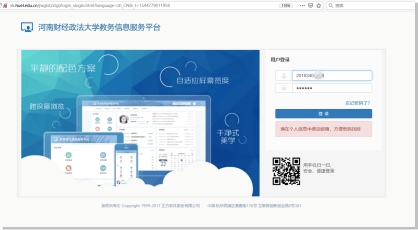 2.学生评价学生在“教学评价”专栏中选择学生评价，进入评价页面，依次完成：（1）选择课程；（2）对该课程教师进行选项评价和主观性评价；（3）全部课程评价完成后保存；（4）提交。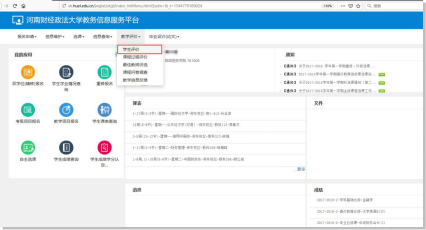 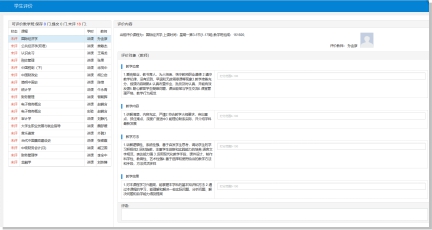 3.查看评价结果待所有课程评价结束后，再点击“提交”完成评价，一经提交不得再进行修改。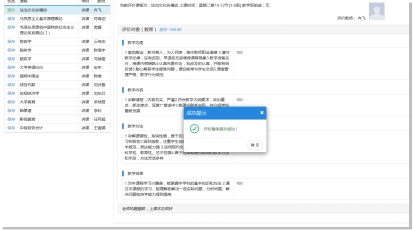 